Rules and ClassesMOUNTMount individual photos on poster board, mount board or mat board; Do Not exceed 6” x 8”. Do not use foam board or construction paper. Photo’s not mounted will be docked points.LABELEach photo must include the label below on the back of every exhibit: contestant age, class number, camera type, brand, model, and film size if film (if applicable). Please note anything unusual about your picture (e.g. mounting, focus, subject etc.) that you think will help the judges to better understand your picture. For example, if you enter a picture of yourself or a picture with you in it, explain how you did that.  Additional labels are included at the end of this document.JUDGINGJudges will be asked to assess the entire exhibit. This includes not only the photograph, but also the mounting and any titles that are attached. Sloppy writing, glue on the mat, a poorly cut mat or crooked mounting all can detract from the photograph and lower the overall score.ELIGIBILITYPhotographs may be taken using a digital camera or phone, color film or black and white film or using a smart phone. Only one entry allowed per class, and each photograph may be entered only once.  All photographs must have been taken by the 4-H member between January 2021 and January 2022.  Note that the name of each class indicates what the primary focus of that class should be. TIPSYour 4-H Photography Project Manuals (Units 1-3) have all the information you need to learn how to take great pictures. Fast Facts at http://www.4-HPhotography.org. Remember the rule of thirds when taking pictures. This places the focal point off center. Class Specific InformationClass 2: Creature Picture: any animal, insect, amphibian, fish or other living thingClass 3: Landscape: A portion of land or territory which the eye can comprehend in a single view, including all the objects it containsClass 4: Marinescape: A view of the seaClass 8: Special Effects Picture: A picture with some sort of a special effect such as Hat Trick (a flowerpot or something else growing out of his or her head), Hand Stand (looks like one person is standing on another’s hand), Magic or Bad Hair day. See page 50 of Unit 1 of the 4-H Project Manual Focus on Photography for tips and suggestions.Class 9: Composition: Look for interesting shapes, patterns and textures. They can help create powerful images. Shadows and lighting are also important. Show one of the following: Depth of Field, Backlighting, Lines and Shapes Class 12: Still Life: Still life involves arranging non-moving or still objects in an interesting way and then photographing them. Use a common theme in still life photos such as fruit, vegetables, flowers, toys or musical instruments.Class 16: Patriotism:  One photograph illustrating what patriotism means to you. It could be a picture of the flag, a parade or anything else.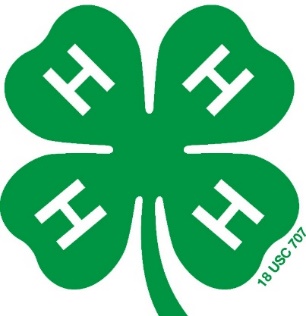 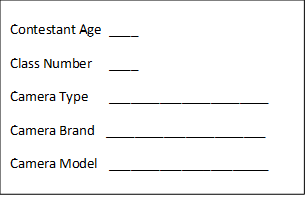 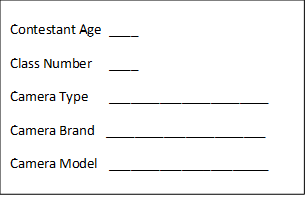 